от 25.12.2015 № 816-п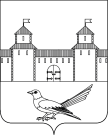 Об уточнении адреса земельного участка	Руководствуясь статьей 7 Земельного кодекса Российской Федерации от 25.10.2001г. №136-ФЗ,  статьей 16 Федерального закона от 06.10.2003г.  №131-ФЗ «Об общих принципах организации местного самоуправления в Российской Федерации», постановлением Правительства Российской Федерации от 19.11.2014г. №1221 «Об утверждении Правил присвоения, изменения и аннулирования адресов», приказом Министерства экономического развития Российской Федерации от 01.09.2014г. №540 «Об утверждении классификатора видов разрешенного использования земельных участков», решением Сорочинского городского Совета муниципального образования город Сорочинск Оренбургской области №375 от 30.01.2015г. «Об утверждении Положения о порядке присвоения, изменения и аннулирования адресов на территории муниципального образования город Сорочинск Оренбургской области», статьями 32, 35, 40 Устава муниципального образования Сорочинский городской округ Оренбургской области, кадастровым паспортом земельного участка от 04.09.2015г. №56/15-550635, свидетельством о государственной регистрации права серии 56-АВ №192022 от 17.07.2013г., свидетельством о государственной регистрации права серии 56-АВ №192023 от 17.07.2013г., свидетельством о государственной регистрации права серии 56-АА №437975 от 17.11.2008г., свидетельством о государственной регистрации права серии 56-АА №437976 от 17.11.2008г. и  поданным заявлением (вх.№Пз-1417 от 10.12.2015г.) администрация Сорочинского городского округа постановляет: Считать адрес земельного участка с кадастровым номером 56:45:0101071:220 следующим: Российская Федерация, Оренбургская область, г.Сорочинск, ул.Орджоникидзе, №209; вид разрешенного использования земельного участка: малоэтажная жилая застройка (индивидуальное жилищное строительство). Категория земель: земли населенных пунктов.Контроль за исполнением настоящего постановления возложить на главного архитектора муниципального образования Сорочинский городской округ Оренбургской области – Крестьянова А.Ф.Настоящее постановление вступает в силу с момента подписания и подлежит официальному опубликованию.Глава муниципального образованияСорочинский городской округ                                                    Т.П. МелентьеваРазослано: в дело, прокуратуре, УАГиКС, заявителю, Вагановой Е.В.Администрация Сорочинского городского округа Оренбургской областиП О С Т А Н О В Л Е Н И Е